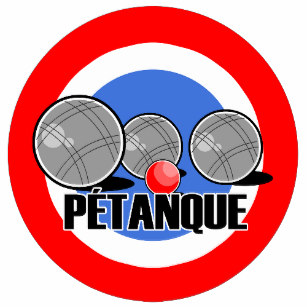 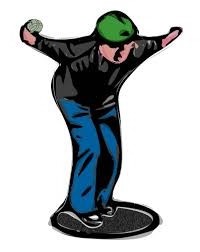 Zaterdag 4 januari 2020om 13.00 uur50+ tripletten-tornooiInschrijven: 5€ per speler	Inlichtingen: Beckers Eugene                                   Tel.  011/644275		            Gsm.	0479/290497